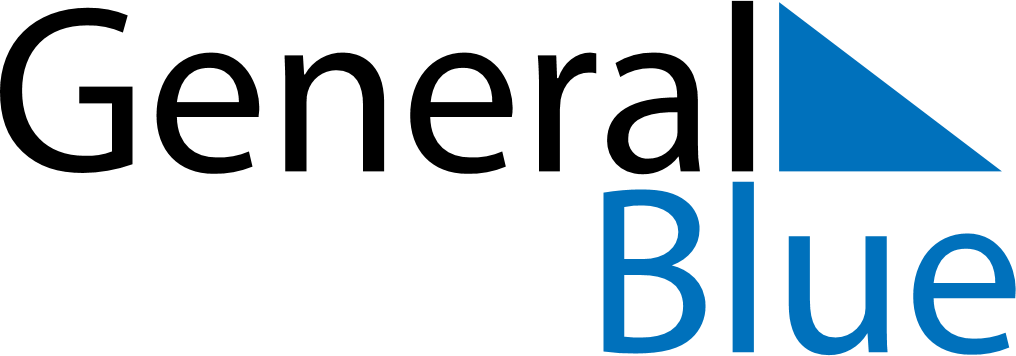 Quarter 2 of 2019HungaryQuarter 2 of 2019HungaryQuarter 2 of 2019HungaryQuarter 2 of 2019HungaryQuarter 2 of 2019HungaryApril 2019April 2019April 2019April 2019April 2019April 2019April 2019SUNMONTUEWEDTHUFRISAT123456789101112131415161718192021222324252627282930May 2019May 2019May 2019May 2019May 2019May 2019May 2019SUNMONTUEWEDTHUFRISAT12345678910111213141516171819202122232425262728293031June 2019June 2019June 2019June 2019June 2019June 2019June 2019SUNMONTUEWEDTHUFRISAT123456789101112131415161718192021222324252627282930Apr 16: Memorial Day for the Victims of the HolocaustJun 19: Day of the Independent HungaryApr 21: Easter SundayApr 22: Easter MondayMay 1: Labour DayMay 5: Mother’s DayMay 21: National Defense DayJun 4: Day of National UnityJun 9: PentecostJun 10: Whit Monday